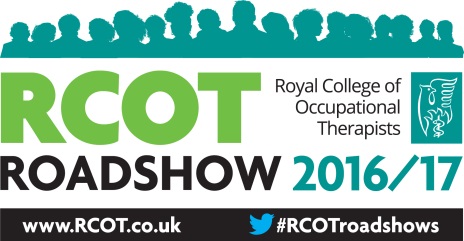 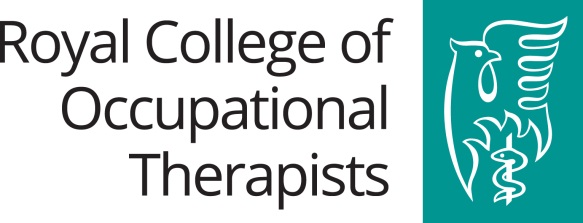 RCOT Roadshow 2016/17Championing Occupational TherapyDate: 29th September 2017Time: 2.00 – 6pm (registration from 1.30pm) Venue: Smart Centre - Astley Ainslie Hospital, 133 Grange Loan, Edinburgh, EH9 2HLRCOT Roadshows are annual events hosted by RCOT regions for all occupational therapists, occupational therapy staff and occupational therapy students.  This session is designed to ensure occupational therapy staff feel confident and equipped to engage with the Occupational Therapy Improving Lives, Saving Money Campaign and to sign post our members to available RCOT resources to evidence the value of their service.  The roadshow will cover the key recommendations from the RCOT report Reducing the Pressure on Hospitals – the Value of Occupational Therapy and next steps for the campaign. Members will be asked to identify who they need to talk to and discuss ways of influencing locally, messages they can tailor locally and outcomes they want to achieve.            In the session we will explore how to:Write a patient storyContact and liaise with local mediaMeasure and evidence the effectiveness of servicesPromote the value of occupational therapy to managers and commissioners and service users.           By the close of the roadshow participants will:Have knowledge of RCOT resources to evidence the value of their servicesBe able to use the RCOT campaign materials for local influencing with the commissioners, managers and service usersUnderstand how to contact and work with local mediaTo book a place, please visit: https://www.eventbrite.co.uk/e/rcot-scottish-eastern-region-roadshow-championing-occupational-therapy-tickets-36435719217 Booking closes on 25th September 2017.  Places will be offered on a first come, first serve basis.Refreshments will be provided. 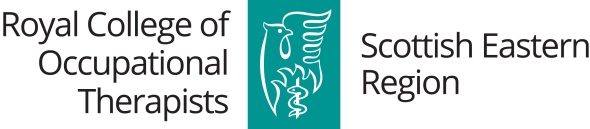 